АДМИНИСТРАЦИЯКРАСНОКАМСКОГО МУНИЦИПАЛЬНОГО РАЙОНАПЕРМСКОГО КРАЯПОСТАНОВЛЕНИЕ 14.09.2016                                                                                                   № 533                                    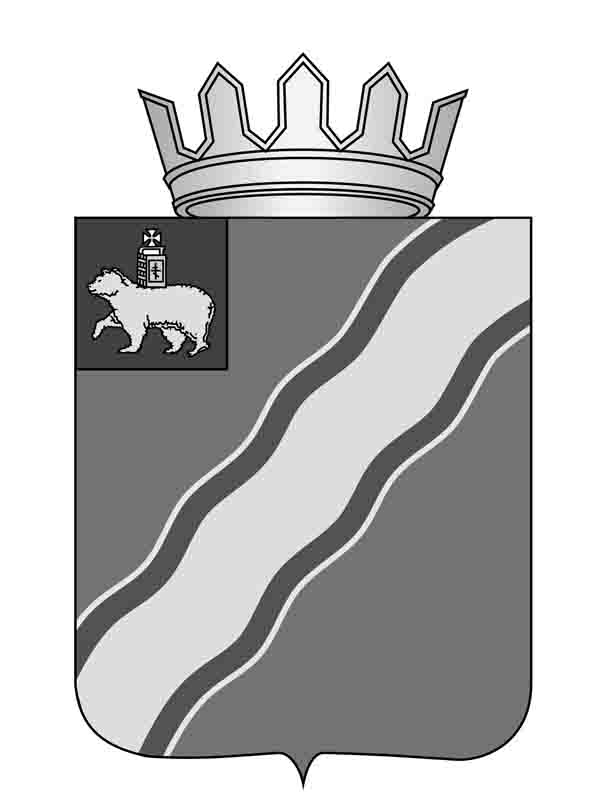 О внесении изменений в  ведомственный перечень муниципальных услуг (работ), оказываемых за счет средствбюджета Краснокамского муниципального района на 2016 год и плановый период 2017-2018 гг., утвержденный постановлением администрации Краснокамского муниципального района от 05.02.2015 № 190 «Об утверждении ведомственного перечня муниципальных услуг (работ), оказываемых за счет средствбюджета Краснокамского муниципального района на 2016 год и плановый период 2017-2018 гг.» (в редакции от 11.12.2015 №1031)В соответствии с пунктом 3.1 статьи 69.2 Бюджетного кодекса Российской Федерации, постановлением Правительства Российской Федерации от 26 февраля 2014 г. № 151 «О формировании и ведении базовых (отраслевых) перечней государственных и муниципальных услуг и работ, формировании, ведении и утверждении ведомственных перечней государственных услуг и работ, оказываемых и выполняемых федеральными государственными учреждениями, и об общих требованиях к формированию, ведению и утверждению ведомственных перечней государственных (муниципальных) услуг и работ, оказываемых и выполняемых государственными учреждениями субъектов Российской Федерации (муниципальными учреждениями)», постановлением администрации Краснокамского муниципального района от 28 января 2015 г. № 93 «О Порядке формирования, ведения и утверждения ведомственных перечней муниципальных услуг и работ, оказываемых и выполняемых муниципальными учреждениями Краснокамского муниципального района», администрация Краснокамского муниципального районаПОСТАНОВЛЯЕТ:Внести в ведомственный перечень муниципальных услуг (работ), оказываемых за счет средств бюджета Краснокамского муниципального района на 2016 год и плановый период 2017-2018 годов, утвержденный постановлением администрации Краснокамского муниципального района от 05.02.2015 № 190 «Об утверждении ведомственного перечня муниципальных услуг (работ), оказываемых за счет средств бюджета Краснокамского муниципального района на 2016 год и плановый период 2017-2018 гг.» следующие изменения: строки 23 и 24 раздела «Муниципальные услуги в области спорта» изложить в следующей редакции:Постановление распространяет свое действие на правоотношения, возникшие с 01 января 2016 года.Постановление подлежит опубликованию в специальном выпуске "Официальные материалы органов местного самоуправления Краснокамского муниципального района"   газеты "Краснокамская звезда"  и на официальном сайте администрации Краснокамского муцниципального района http://krasnokamskiy.com.Контроль за исполнением постановления возложить на заместителя главы Краснокамского муниципального района по развитию территорий А.В.Максимчука.И.о. главы Краснокамскогомуниципального района -главы администрации Краснокамскогомуниципального района                                                          В.Ю. КапитоновЕ.А. Титова4-26-1123Спортивная подготовка по неолимпийским видам спорта92.62Управление по спорту и физической культуре администрации Краснокамского муниципального районаД8770МБУ ДО «ДЮСШ «ЛИДЕР» 07562КиокусинкайЭтап начальной подготовкиПрочая деятельность в области спортаФизические лица1. Доля лиц, прошедших спортивную подготовку, на этапе начальной подготовки и зачисленных на тренировочный этап (этап спортивной специализации);2. Доля обучающихся, принявших участие на соревнованиях разного уровня;3. Доля обучающихся, занявших призовые места на соревнованиях разного уровня (от числа принявших участие в соревнованиях);4. Выполнение плана посещаемостизанятий обучающимися;5. Наличие обоснованных жалоб, поступивших от потребителей услуги в адрес организации и (или) в вышестоящий орган.бесплатнаяЗакон от 04.12.2007 329-Ф3 О физической культуре и спорте в Российской Федерации24Спортивная подготовка по неолимпийским видам спорта92.62Управление по спорту и физической культуре администрации Краснокамского муниципального районаД8770МБУ ДО «ДЮСШ «ЛИДЕР» 07562КиокусинкайТренировочный этап (этап спортивной специализации)Прочая деятельность в области спортаФизические лица1. Доля обучающихся, принявших участие на соревнованиях разного уровня;2. Доля обучающихся, занявших призовые места на соревнованиях разного уровня (от числа принявших участие в соревнованиях);3. Выполнение плана посещаемостизанятий обучающимися;4. Наличие обоснованных жалоб, поступивших от потребителей услуги в адрес организации и (или) в вышестоящий орган.бесплатнаяЗакон от 04.12.2007 329-Ф3 О физической культуре и спорте в Российской Федерации